Месячник оборонно-массовой и патриотической  работы в РИПТс 25.01.2020 по 25.02.2020Ко Дню полного освобождения Ленинграда от фашистской блокады прошел Всероссийский Урок памяти «Блокадный хлеб» 27.02.2020 в группах 1 курса.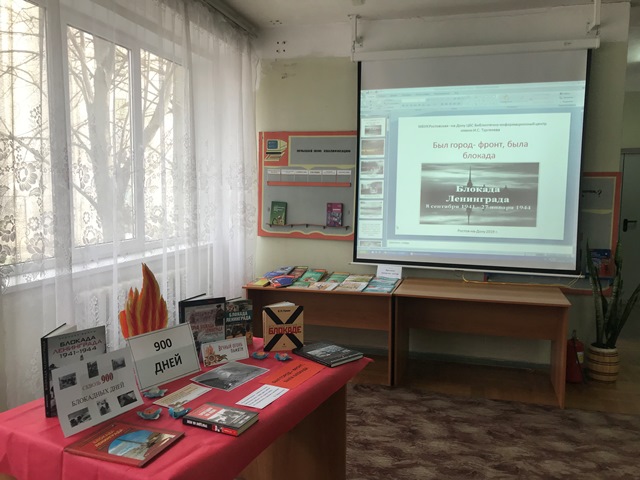 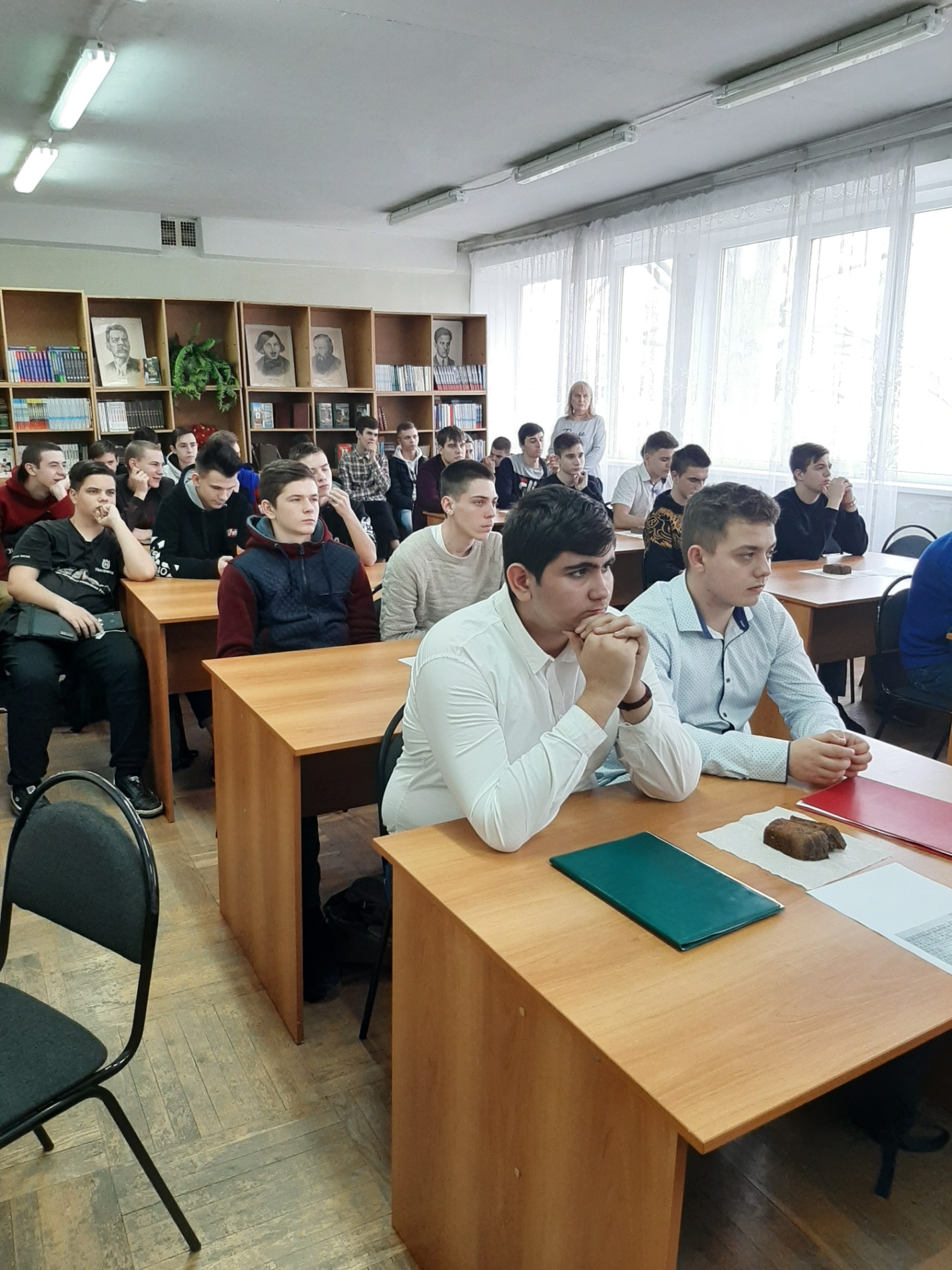 Час информации  «Сталинградская битва» - 28.01.2020. Обучающиеся 1 курса почтили память погибших  защитников Сталинграда минутой молчания.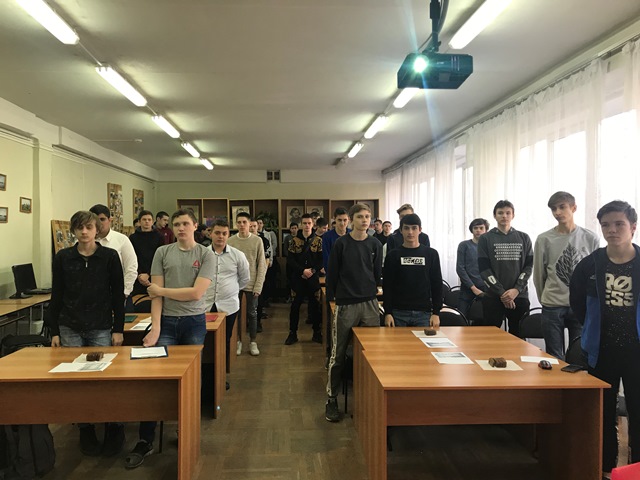 Литературно-музыкальная композиция к 77-й годовщине освобожденияг. Ростова-на-Дону  (совместно с БИЦ имени И.С. Тургенева) – 12.02.2020 Участники – обучающиеся групп № 13 и 16 с интересом слушали стихи  ростовской  поэтессы Вороновой  Татьяны Петровны. 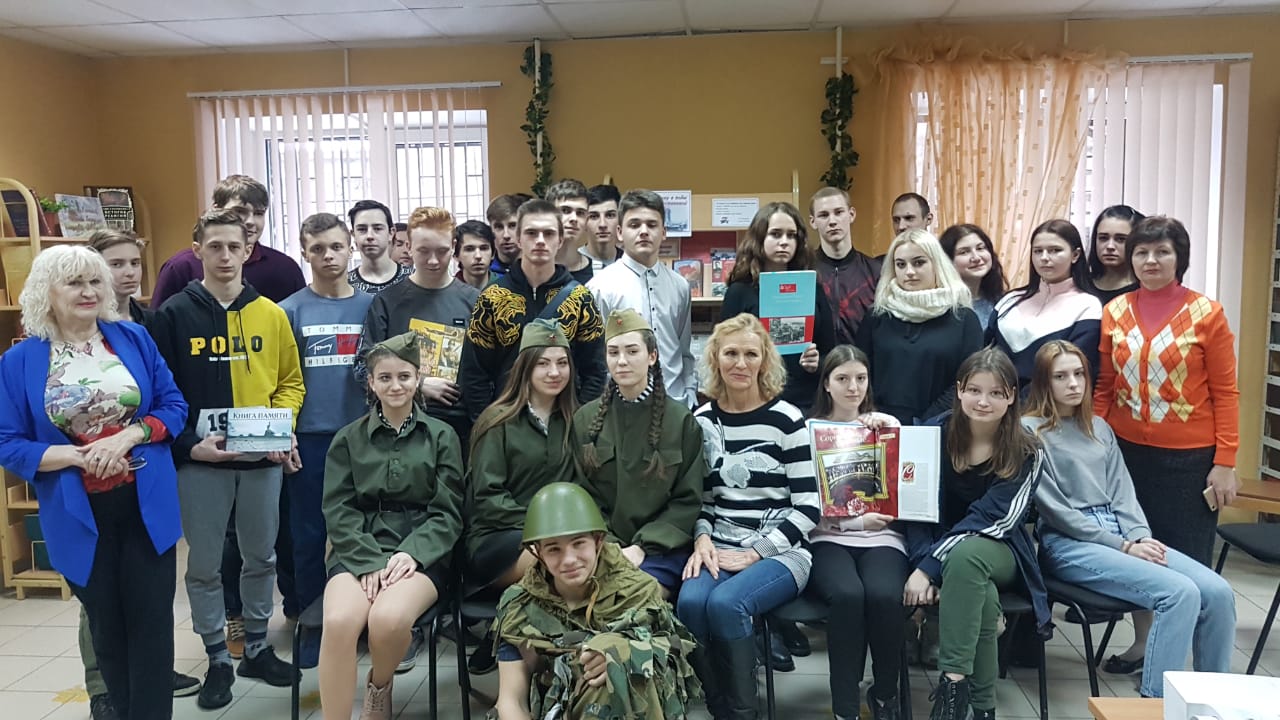 Час информации «Секретные и несекретные войны» ко Дню памяти воинов-интернационалистов (совместно с БИЦ имени И.С. Тургенева) в группах 2-го курса – 13.02.2020.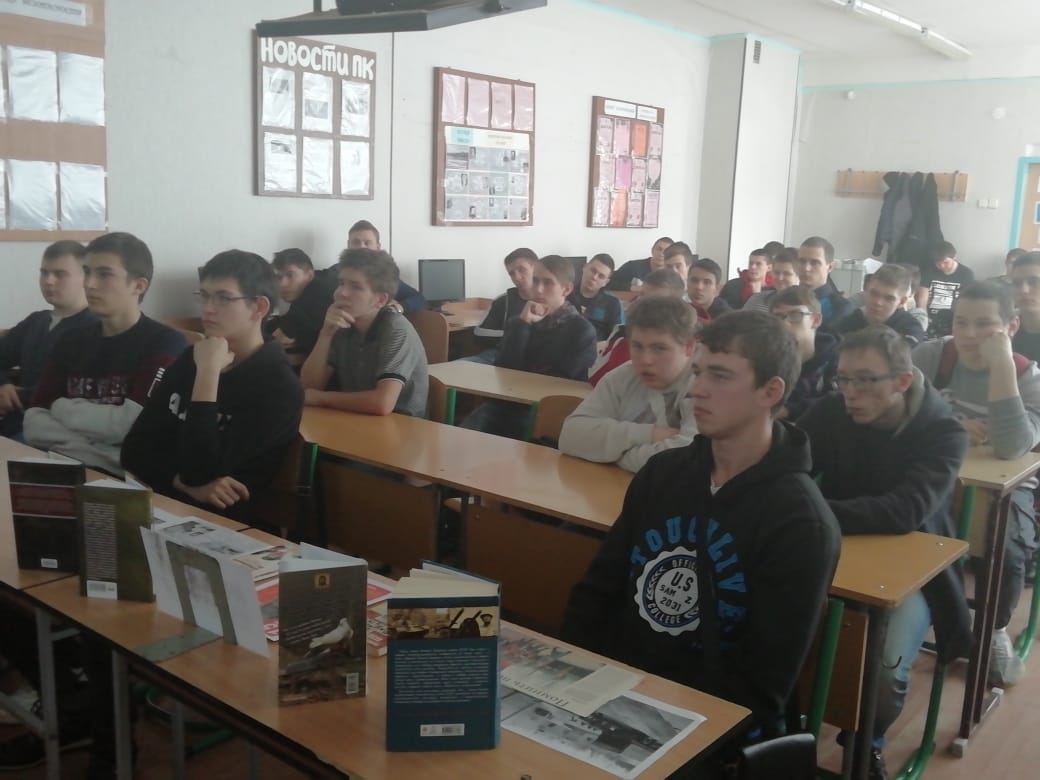 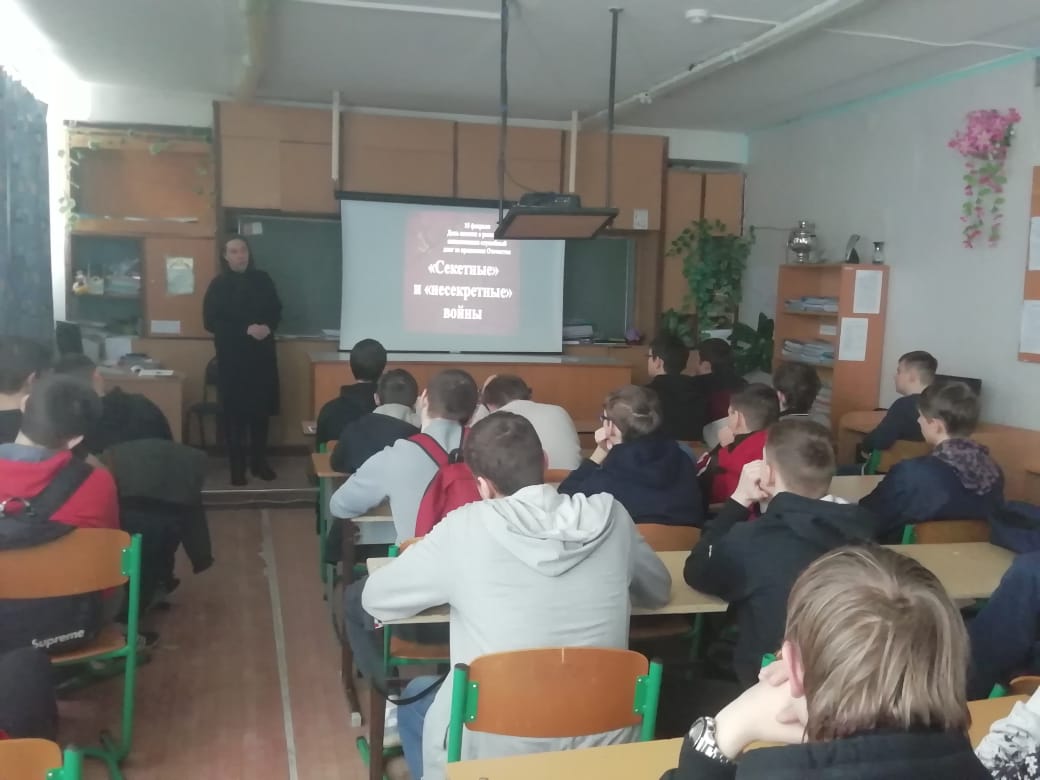 14.02.2020 обучающиеся техникума возлагали цветы  к Братскому захоронению  воинов Красной Армии, павших в феврале 1943 г. при  освобождении  станицы Александровка на ул. Солидарности, 184 (сейчас Пролетарский район г. Ростова-на-Дону). 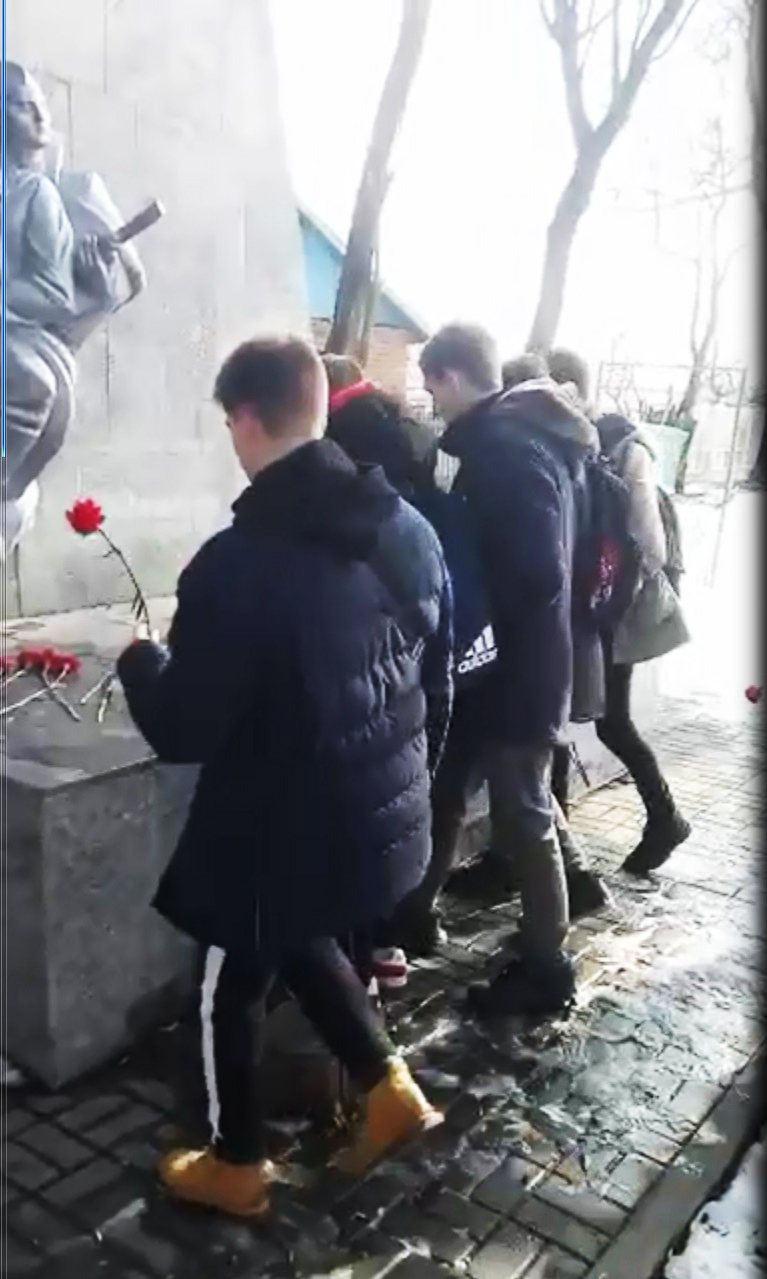 18.02.2020   обучающийся группы № 15 Николай  Нанаджанов занял 2-е место  в Областном Форуме «Достоинство и честь» в номинации «художественное чтение».  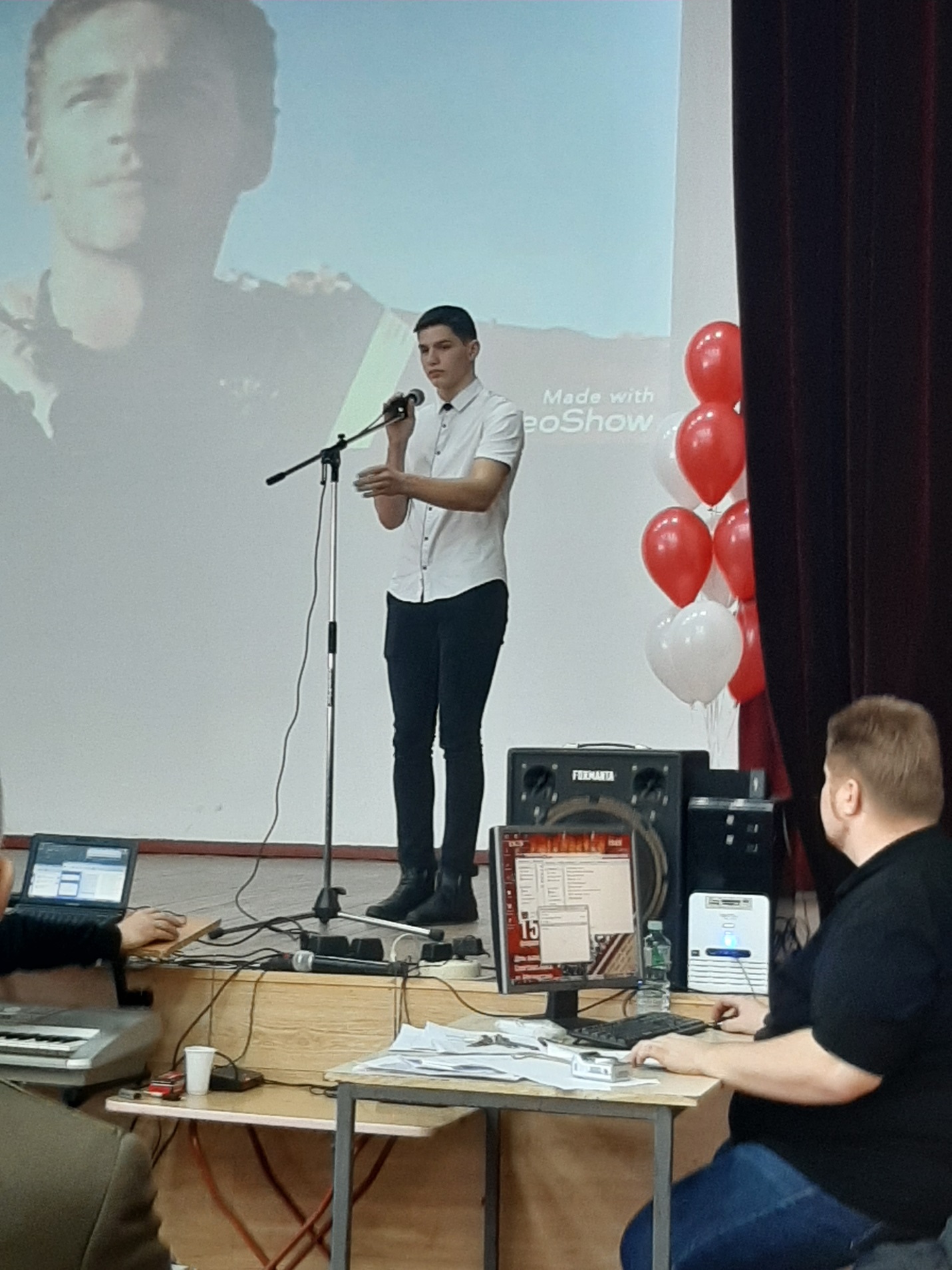 